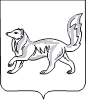 АДМИНИСТРАЦИЯ ТУРУХАНСКОГО РАЙОНАКРАСНОЯРСКОГО КРАЯП О С Т А Н О В Л Е Н И Е25.01.2017                                      с. Туруханск                                           № 80-пО разрешении разработки проекта планировки и межевания территории для проектирования объекта «Автомобильная дорога от куста 9А до площадки ГКС НД УПСВ - Юг на Ванкорском месторождении»В соответствии со статьями 45, 46 Градостроительного кодекса Российской Федерации, Федеральным законом от 06.10.2003 № 131-ФЗ                 «Об общих принципах организации местного самоуправления в Российской Федерации», на основании заявления АО «Ванкорнефть» от 13.01.2017                        № ВН - 131, руководствуясь статьями 47, 48, 49 Устава муниципального образования Туруханский район, ПОСТАНОВЛЯЮ:1. Разрешить АО «Ванкорнефть» разработку проекта планировки и межевания территории для проектирования объекта «Автомобильная дорога от куста 9А до площадки ГКС НД УПСВ - Юг на Ванкорском месторождении», расположенного: Красноярский край, Туруханский район, 240 км юго-западнее г. Дудинка, 130 км западнее г.Игарка.2. Рекомендовать АО «Ванкорнефть»  представить в администрацию Туруханского района предложения о порядке, содержании и сроках подготовки документации по проекту планировки и межевания территории.3. Общему отделу администрации Туруханского района (Можджер) опубликовать данное постановление в общественно-политической газете Туруханского района «Маяк Севера» и разместить на официальном сайте муниципального образования Туруханский район в сети Интернет, в течение трех дней со дня его принятия.4. Постановление вступает в силу со дня его официального опубликования.5. Контроль за исполнением настоящего постановления оставляю за собой.Исполняющий обязанностиГлавы  Туруханского  района                                                      Н.В. Каминская